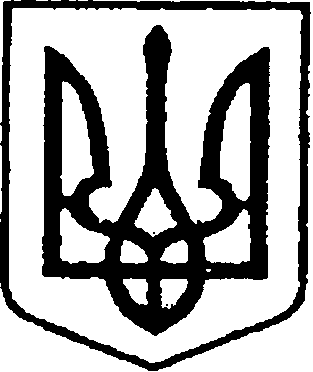 	                У К Р А Ї Н А    	  	       ЧЕРНІГІВСЬКА ОБЛАСТЬН І Ж И Н С Ь К А    М І С Ь К А    Р А Д А32  сесія VIII скликанняР І Ш Е Н Н ЯВід 10 серпня 2023р.                         м. Ніжин	     		              №  09-32/2023           Відповідно до статей 25, 26, 42, 59, 60, 73 Закону України «Про місцеве самоврядування в Україні» від 21.05.1997 р. № 280/97-ВР, Регламенту Ніжинської міської ради Чернігівської області, затвердженого рішенням Ніжинської міської ради від 27 листопада 2020 року №3-2/2020 (зі змінами), рішення Ніжинської міської ради від 03 травня 2017 року №49-23/2017 «Про затвердження Положення про порядок закріплення майна, що є комунальною власністю територіальної громади міста Ніжина, за підприємствами, установами, організаціями на правах господарського відання або оперативного управління та типових договорів», рішення Ніжинської міської ради від 20 червня 2023 року №36-31/2023 «Про включення до переліку об’єктів комунальної власності Ніжинської міської територіальної громади, що підлягають приватизації у 2023 році, нежитлової будівлі, розташованої за адресою: місто Ніжин, вулиця Зикова, будинок 36», рішення Ніжинської міської ради від 20 червня 2023 року № 37-31/2023 «Про приватизацію нежитлової будівлі, загальною площею 77,4 кв.м., розташованої за адресою: місто Ніжин, вулиця Зикова, будинок 36», Ніжинська міська рада вирішила:Передати в оперативне управління Управлінню комунального майна та земельних відносин Ніжинської міської ради нерухоме майно  комунальної власності Ніжинської міської територіальної громади, а саме: нежитлову  будівлю, загальною площею 77,4 кв.м., що розташована за адресою: Чернігівська обл., Ніжинський р., м. Ніжин, вулиця Зикова, будинок 36, балансоутримувач - комунальне підприємство «Служба Єдиного Замовника».Балансоутримувачу - комунальному підприємству «Служба Єдиного Замовника» та Управлінню комунального майна та земельних відносин Ніжинської міської ради забезпечити приймання-передачу майна та підписання акта приймання-передачі у разі, якщо визначено переможця електронного аукціону, який підписав протокол про результати електронного аукціону щодо даного об’єкту та надав його оператору електронного майданчика.  Начальнику відділу комунального майна Управління комунального майна та земельних відносин Ніжинської міської ради Чернеті О.О., забезпечити оприлюднення даного рішення на офіційному сайті Ніжинської міської ради протягом п’яти робочих днів після його прийняття.  Контроль за виконанням даного рішення покласти на постійну комісію міської ради з питань житлово-комунального господарства, комунальної власності, транспорту і зв’язку та енергозбереження (голова комісії – Дегтяренко В.М.).Міський голова			      	          		                            Олександр КОДОЛАВізують:Начальник Управління комунального майната земельних відносин Ніжинської міської ради	                    Ірина ОНОКАЛОПерший заступник міського голови з питань діяльності виконавчих органів ради                                               Федір ВОВЧЕНКОСекретар Ніжинської міської ради                                                    Юрій ХОМЕНКОНачальник відділу юридично-кадрового забезпечення апарату виконавчого комітету Ніжинської міської ради                                                                       В`ячеслав ЛЕГАГоловний спеціаліст-юрист відділубухгалтерського обліку, звітностіта правового забезпечення Управліннякомунального майна та земельнихвідносин Ніжинської міської ради                                                        Сергій САВЧЕНКОГолова постійної комісії міськоїради з питань житлово-комунальногогосподарства, комунальної власності, транспорту і зв’язку та енергозбереження	                  Вячеслав ДЕГТЯРЕНКОГолова постійної комісії міської ради з питаньрегламенту, законності, охорони прав і свобод громадян,запобігання корупції, адміністративно-територіальногоустрою, депутатської діяльності та етики                                      Валерій САЛОГУБПро   передачу    в   оперативне управління  нерухомого  майна Управлінню комунального майна та      земельних           відносинНіжинської       міської      ради